EDITAL 08/2020 – IBEF/UFOPACONCESSÃO DE RECURSOS FINANCEIROS PARA APOIAR O PLANO DE AÇÃO EM ENSINO, PESQUISA E EXTENSÃO DE SETORES ZOOTÉCNICOS DA UFOPA (PROSETORES)ANEXO III – PROJETO INTRODUÇÃOJUSTIFICATIVAOBJETIVOSMETODOLOGIAFORMA DE UTILIZAÇÃO DO RECURSOSRESULTADOS ESPERADOSPREVISÂO DE AULAS PRÁTICASREFERÊNCIASANEXOSSantarém, __de __de__ 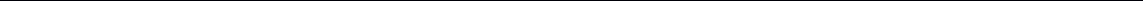 Assinatura do coordenador SIAPE: 	1. IDENTIFICAÇÃOCoordenador:Vice-coordenador:E-mail:	Telefone:Título do Projeto:Unidades Didáticas Permanentes:Disciplinas atendidas: